dati bancari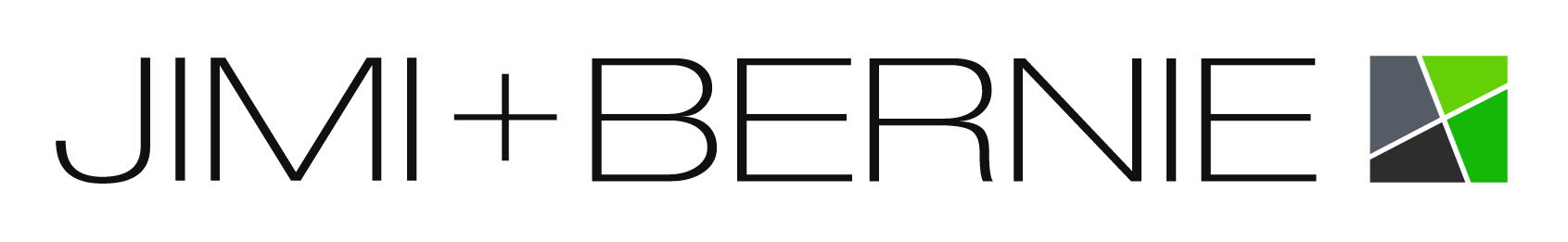 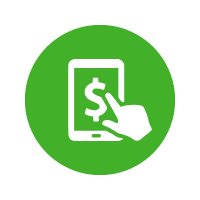 Si accettano i vostri pagamenti tramite:▷ Bonifico Bancario  o  Il tuo deposito direttoSi può depositare personalmente o contanti o assegni diretta-mente sul nostro conto bancario. Sì prega di notare che i fondi non sono considerati utilizzabili e/o pagati fino a quando non viene verificato come disponibili nel nostro conto.Sei d'accordo e accetti che:   Eventuali commissioni di trasferimento e/o deposito, e/o altri costi associati sono la tua responsabilità pagare, tranne nel caso in cui Jimi+Bernie SNC è costretto a cancellare. 	Ciò include, ad esempio, a titolo esemplificativo, l'annulla- mento del pagamento / i nostri corsi o servizi da parte tua, e/o se Jimi+Bernie SNC decide di rimborsarti.   Se, per qualsiasi motivo, trasferisci tali costi, in errore o altro modo, a Jimi+Bernie SNC, sei d’accordo e accetti di rimbors- are Jimi+Bernie SNC, solo tramite bonifico bancario o il tuo deposito personale. Sei d’accordo e accetti inoltre di pagare eventuali commissioni bancarie aggiuntive e/o correlate e/o spese amministrative sostenute.  Jimi+Bernie SNC non ha alcun obbligo di rimborsare alcun pagamento effettuato, in tutto o in parte, tranne nel caso di una legittima infezione da Covid-19 e/o soggetto a legittima quarantena a causa di Covid; o restrizioni come ordinato dal governo e che impedisce la presenza.    Sebbene le informazioni contenute qui accluso sono corrette al momento del rilascio, ê soggette a modifiche in qualsiasi momento senza preavviso a discrezione di Jimi+Bernie SNC.For security reasons, we accept payment by:▷ Bank transfer  or  Bank deposit (by you directly) You may personally deposit cash or cheques directly into our bank account. Please note that funds will only be considered usable and/or paid after they are verified as being available in our account.You agree and accept that:   All transfer fees, deposit fees and/or other associated costs are your responsibility to pay except when Jimi+Bernie SNC are forced to cancel. 	This includes, for example, but is not limited to, if you cancel payment / our courses or services; and/or if Jimi+Bernie SNC decide to grant you any reimbursement.   If, for any reason, you pass on such costs, in error or other-wise, to Jimi+Bernie SNC, you accept and agree to reimburse Jimi+Bernie SNC, by bank transfer, or your personal deposit only. You also accept and agree to pay any additional and/or related bank fees and/or administrative fees incurred as a result.  Jimi+Bernie SNC are under no obligation to reimburse any payment made, in part or in whole, with the exception of a legitimate Covid infection and/or legitimate quarantine due to Covid, or lockdown restrictions as ordered by the govern- ment and which prevent attendance.     While the information contained herein is correct at the time of release, it is subject to change at any time without notice at the discretion of Jimi+Bernie SNC.Dettagli del Conto BancarioBank Account DetailsConfermi il Tuo Bonifico Bancario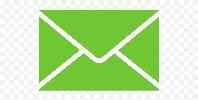 Bank Transfer ConfirmationNOME DELL’AZIENDA • COMPANY NAMEDopo aver effettuato il pagamento, sì prega di INVIARE TUTTE queste informazioni a jimiandbernie@gmail.com in modo da poter emettere la fattura elettronica e per assicurare i nostri servizi o il tuo posto in un corso. Altrimenti non possiamo finalizzare la tua richiesta. Emetteremo la fattura al ricevimento del 100% del pagamento totale.  1. La data e il numero di riferimento della transazione bancaria  2. Nome dell’azienda o dello studente che riceve i nostri servizi     3. Nome del pagatore o Nome del conto bancario da cui è stato          effettuato il pagamento a Jimi+Bernie SNC Jimi + Bernie SNCDopo aver effettuato il pagamento, sì prega di INVIARE TUTTE queste informazioni a jimiandbernie@gmail.com in modo da poter emettere la fattura elettronica e per assicurare i nostri servizi o il tuo posto in un corso. Altrimenti non possiamo finalizzare la tua richiesta. Emetteremo la fattura al ricevimento del 100% del pagamento totale.  1. La data e il numero di riferimento della transazione bancaria  2. Nome dell’azienda o dello studente che riceve i nostri servizi     3. Nome del pagatore o Nome del conto bancario da cui è stato          effettuato il pagamento a Jimi+Bernie SNCCONTO CORRENTE • ACCOUNT NAMEDopo aver effettuato il pagamento, sì prega di INVIARE TUTTE queste informazioni a jimiandbernie@gmail.com in modo da poter emettere la fattura elettronica e per assicurare i nostri servizi o il tuo posto in un corso. Altrimenti non possiamo finalizzare la tua richiesta. Emetteremo la fattura al ricevimento del 100% del pagamento totale.  1. La data e il numero di riferimento della transazione bancaria  2. Nome dell’azienda o dello studente che riceve i nostri servizi     3. Nome del pagatore o Nome del conto bancario da cui è stato          effettuato il pagamento a Jimi+Bernie SNC Jimi and Bernie SNC  Consulting, Language and Cultural ServicesDopo aver effettuato il pagamento, sì prega di INVIARE TUTTE queste informazioni a jimiandbernie@gmail.com in modo da poter emettere la fattura elettronica e per assicurare i nostri servizi o il tuo posto in un corso. Altrimenti non possiamo finalizzare la tua richiesta. Emetteremo la fattura al ricevimento del 100% del pagamento totale.  1. La data e il numero di riferimento della transazione bancaria  2. Nome dell’azienda o dello studente che riceve i nostri servizi     3. Nome del pagatore o Nome del conto bancario da cui è stato          effettuato il pagamento a Jimi+Bernie SNCBANCA • BANK Dopo aver effettuato il pagamento, sì prega di INVIARE TUTTE queste informazioni a jimiandbernie@gmail.com in modo da poter emettere la fattura elettronica e per assicurare i nostri servizi o il tuo posto in un corso. Altrimenti non possiamo finalizzare la tua richiesta. Emetteremo la fattura al ricevimento del 100% del pagamento totale.  1. La data e il numero di riferimento della transazione bancaria  2. Nome dell’azienda o dello studente che riceve i nostri servizi     3. Nome del pagatore o Nome del conto bancario da cui è stato          effettuato il pagamento a Jimi+Bernie SNC C/o Banco Popolare Società CooperativaAfter you’ve made a payment, please email ALL OF THIS INFORMATION to jimiandbernie@gmail.com so that we can issue an electronic invoice  and to secure our services or a place in a course… otherwise, we won’t be able to finalise your request. We will issue your invoice on receipt of 100% of the total payment.  1. The date and reference number of the bank transaction  2. Name / details of Student or Company receiving our services  3. Details of person who paid or the Name ofthe bank account where payment was transferred from to Jimi+Bernie SNCFILIALE • BRANCHAfter you’ve made a payment, please email ALL OF THIS INFORMATION to jimiandbernie@gmail.com so that we can issue an electronic invoice  and to secure our services or a place in a course… otherwise, we won’t be able to finalise your request. We will issue your invoice on receipt of 100% of the total payment.  1. The date and reference number of the bank transaction  2. Name / details of Student or Company receiving our services  3. Details of person who paid or the Name ofthe bank account where payment was transferred from to Jimi+Bernie SNCVia Negroni, 28100 Novara (No.) ItaliaAfter you’ve made a payment, please email ALL OF THIS INFORMATION to jimiandbernie@gmail.com so that we can issue an electronic invoice  and to secure our services or a place in a course… otherwise, we won’t be able to finalise your request. We will issue your invoice on receipt of 100% of the total payment.  1. The date and reference number of the bank transaction  2. Name / details of Student or Company receiving our services  3. Details of person who paid or the Name ofthe bank account where payment was transferred from to Jimi+Bernie SNCIBAN • IBAN *        	* SENZA SPAZI  ▷ NO SPACESAfter you’ve made a payment, please email ALL OF THIS INFORMATION to jimiandbernie@gmail.com so that we can issue an electronic invoice  and to secure our services or a place in a course… otherwise, we won’t be able to finalise your request. We will issue your invoice on receipt of 100% of the total payment.  1. The date and reference number of the bank transaction  2. Name / details of Student or Company receiving our services  3. Details of person who paid or the Name ofthe bank account where payment was transferred from to Jimi+Bernie SNC IT 06 Z 05034 10100 0000 0000 0929After you’ve made a payment, please email ALL OF THIS INFORMATION to jimiandbernie@gmail.com so that we can issue an electronic invoice  and to secure our services or a place in a course… otherwise, we won’t be able to finalise your request. We will issue your invoice on receipt of 100% of the total payment.  1. The date and reference number of the bank transaction  2. Name / details of Student or Company receiving our services  3. Details of person who paid or the Name ofthe bank account where payment was transferred from to Jimi+Bernie SNCSWIFT • BICSWIFT *       	* SENZA SPAZI  ▷ NO SPACESAfter you’ve made a payment, please email ALL OF THIS INFORMATION to jimiandbernie@gmail.com so that we can issue an electronic invoice  and to secure our services or a place in a course… otherwise, we won’t be able to finalise your request. We will issue your invoice on receipt of 100% of the total payment.  1. The date and reference number of the bank transaction  2. Name / details of Student or Company receiving our services  3. Details of person who paid or the Name ofthe bank account where payment was transferred from to Jimi+Bernie SNC BAPPIT 22	After you’ve made a payment, please email ALL OF THIS INFORMATION to jimiandbernie@gmail.com so that we can issue an electronic invoice  and to secure our services or a place in a course… otherwise, we won’t be able to finalise your request. We will issue your invoice on receipt of 100% of the total payment.  1. The date and reference number of the bank transaction  2. Name / details of Student or Company receiving our services  3. Details of person who paid or the Name ofthe bank account where payment was transferred from to Jimi+Bernie SNC